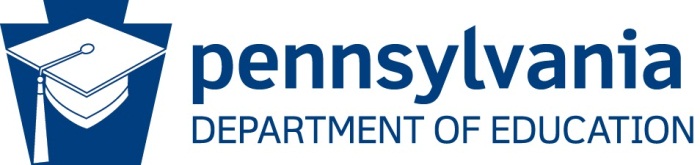 STATE AGENCY ADMINISTRATIVE REVIEW SUMMARYSection 207 of the HHFKA amended section 22 of the NSLA (42 U.S.C. 1769c) to require State Agencies (SA) to report the results of the administrative review to the public in an accessible, easily understood manner in accordance with guidelines promulgated by the Secretary. Regulations at 7 CFR 210.18(m) requires the SA to post a summary of the most recent final administrative review results for each School Food Authority (SFA) on the SA publicly available website no later than 30 days after the SA provides the results of the administrative review to the SFA. The SA must also make a copy of the final administrative review report available to the public upon request.School Food Authority Name: Jefferson-Morgan School DistrictSchool Agreement Number: 101-30-350-3Date of Administrative Review (Entrance Conference Date): June 16, 2020Date review results were provided to the School Food Authority (SFA): June 29, 2020General Program ParticipationWhat Child Nutrition Programs does the School Food Authority participate in? (Select all that apply) School Breakfast Program National School Lunch Program Fresh Fruit and Vegetable Program Afterschool Snack Special Milk Program Seamless Summer OptionDoes the School Food Authority operate under any Special Provisions? (Select all that apply) Community Eligibility Provision Special Provision 1 Special Provision 2 Special Provision 3Review FindingsWere any findings identified during the review of this School Food Authority?	Yes			NoIs there fiscal action associated with findings identified during the review of this School Food Authority?	Yes			NoREVIEW FINDINGSREVIEW FINDINGSREVIEW FINDINGSProgram Access and ReimbursementProgram Access and ReimbursementProgram Access and ReimbursementYESNOCertification and Benefit Issuance – Validation of the SFA certification of students’ eligibility for free or reduced-price mealsFinding Detail:Upon review, it was found that direct certification matches are not made for Pre-K students.Not all applications selected for review were approved correctly, specifically;·Not all income based applications included the last four digits of the social security number of an adult household member, or an indication of none.  ·The Sponsor did not calculate the income correctly for one application. Fiscal Action may occur. Finding Detail:Upon review, it was found that direct certification matches are not made for Pre-K students.Not all applications selected for review were approved correctly, specifically;·Not all income based applications included the last four digits of the social security number of an adult household member, or an indication of none.  ·The Sponsor did not calculate the income correctly for one application. Fiscal Action may occur. Finding Detail:Upon review, it was found that direct certification matches are not made for Pre-K students.Not all applications selected for review were approved correctly, specifically;·Not all income based applications included the last four digits of the social security number of an adult household member, or an indication of none.  ·The Sponsor did not calculate the income correctly for one application. Fiscal Action may occur. Verification – Validation of the process used by the SFA to confirm selected students’ eligibility for free and reduced-price mealsFinding Detail: The applications subject to verification were not properly selected in accordance with the sample size option. The sponsor chose the Standard Sampling Method but did not choose error prone applications, as required. Reviewer validated that an error prone application was available. One application selected for verification did not include the dated signature of the confirming official.  One application selected for verification did not include the dated signature of the verifying official. Finding Detail: The applications subject to verification were not properly selected in accordance with the sample size option. The sponsor chose the Standard Sampling Method but did not choose error prone applications, as required. Reviewer validated that an error prone application was available. One application selected for verification did not include the dated signature of the confirming official.  One application selected for verification did not include the dated signature of the verifying official. Finding Detail: The applications subject to verification were not properly selected in accordance with the sample size option. The sponsor chose the Standard Sampling Method but did not choose error prone applications, as required. Reviewer validated that an error prone application was available. One application selected for verification did not include the dated signature of the confirming official.  One application selected for verification did not include the dated signature of the verifying official. Meal Counting and Claiming – Validation of the SFA meal counting and claiming system that accurately counts, records, consolidates, and reports the number of reimbursable meals claimed, by categoryFinding Detail:Finding Detail:Finding Detail:Meal Patterns and Nutritional QualityMeal Patterns and Nutritional QualityMeal Patterns and Nutritional QualityYESNOMeal Components and Quantities – Validation that meals claimed for reimbursement contain the required meal components (also referred to as food components) and quantitiesFinding Detail: Finding Detail: Finding Detail: Offer versus Serve (provision that allows students to decline some of the food components offered) – Validation of SFA compliance with OVS requirements if applicableFinding Detail: Finding Detail: Finding Detail: Dietary Specifications and Nutrient Analysis – Validation that meals offered to children through the school meal programs are consistent with federal standards for calories, saturated fat, sodium, and trans fatFinding Detail:A review of the menus for the test week of February 24, 2020 through February 28, 2020 did not validate compliance with Dietary Specifications and Food Component Requirements, as the Calories did not meet the minimum requirements. Finding Detail:A review of the menus for the test week of February 24, 2020 through February 28, 2020 did not validate compliance with Dietary Specifications and Food Component Requirements, as the Calories did not meet the minimum requirements. Finding Detail:A review of the menus for the test week of February 24, 2020 through February 28, 2020 did not validate compliance with Dietary Specifications and Food Component Requirements, as the Calories did not meet the minimum requirements. School Nutrition EnvironmentSchool Nutrition EnvironmentSchool Nutrition EnvironmentYESNOFood Safety – Validation that all selected schools meet the food safety and storage requirements, and comply with the Buy American provisions specified by regulationFinding Detail:Finding Detail:Finding Detail:Local School Wellness Policy – Review of the SFA’s established Local School Wellness Policy  Finding Detail:Finding Detail:Finding Detail:Competitive Foods – Validation of the SFA compliance with regulations for all food and beverages to students outside of the reimbursable mealFinding Detail:Finding Detail:Finding Detail:Professional Standards – Validation of SFA compliance with required hiring standards and annual training requirements  Finding Detail:Finding Detail:Finding Detail:D. Civil RightsD. Civil RightsD. Civil RightsYESNOCivil Rights – Validation of SFA compliance with civil rights requirements as applicable to the Child Nutrition ProgramsFinding Detail: Finding Detail: Finding Detail: E.  Resource ManagementE.  Resource ManagementE.  Resource ManagementYESNOResource Management – Validation of SFA compliance with overall financial health of the school food service accountFinding Detail:Finding Detail:Finding Detail:OtherReporting and RecordkeepingFinding Detail:Production Records do not contain required information:·There is no separation of Student Projected Reimbursable Servings and Total (ala carte & adult) Projected Servings;·They do not contain Recipe/Item numbers, Reimbursable Projected Servings, Total Projected Servings, Portion Sizes, Servings Produced, and Leftover Amounts for all items offered with a reimbursable meal, such as condiments. Finding Detail:Production Records do not contain required information:·There is no separation of Student Projected Reimbursable Servings and Total (ala carte & adult) Projected Servings;·They do not contain Recipe/Item numbers, Reimbursable Projected Servings, Total Projected Servings, Portion Sizes, Servings Produced, and Leftover Amounts for all items offered with a reimbursable meal, such as condiments. Finding Detail:Production Records do not contain required information:·There is no separation of Student Projected Reimbursable Servings and Total (ala carte & adult) Projected Servings;·They do not contain Recipe/Item numbers, Reimbursable Projected Servings, Total Projected Servings, Portion Sizes, Servings Produced, and Leftover Amounts for all items offered with a reimbursable meal, such as condiments. COMMENDATIONSF.  Recognition of AccomplishmentSponsor electronically provided all review information, and in a timely manner. 